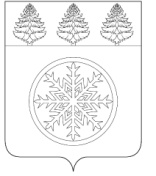                                                  ПРОТОКОЛ  Заседание   общественной комиссии для  обсуждения поступивших предложений о внесении изменений в муниципальную программу «Формирование современной городской среды Зиминского городского муниципального образования» на 2018-2024 годы.г. Зима                                                                                                       10 сентября 2019 года                                                                                                                                        10-00 час.Место проведения: зал заседаний администрации Зиминского городского муниципального образования (ул. Ленина, 5, 2-й этаж).Заместитель председателя комиссии: Беляевский Сергей Владимирович – Председатель комитета имущественных отношений, архитектуры и градостроительства администрации ЗГМО.Секретарь комиссии: Полынов Дмитрий Анатольевич – ведущий специалист отдела архитектуры и градостроительства комитета имущественных отношений, архитектуры и градостроительства администрации ЗГМО. Члены комиссии: - Каменский Сергей Владимирович – директор ООО «Уютный дом», член Политического совета Зиминского городского Местного отделения ВПП «Единая Россия»;- Кандюк Игорь Ярославович – директор управляющей компании ООО «Восточная»;- Недзвецкий Игорь Эдуардович – председатель Зиминской городской общественной организации ветеранов (пенсионеров) войны, труда, Вооруженных Сил и правоохранительных органов;- Пыжьянов Никита Игоревич - председатель Комитета ЖКХ, транспорта и связи;- Черепанова Ольга Евгеньевна   – директор ООО «Комфорт»;- Черепанов Александр Михайлович - директор ООО «Атол»;Приглашенные: жители города – 5 чел.Вопрос повестки дня:Рассмотрение поступивших предложений по вопросу внесения изменений в муниципальную программу «Формирование современной городской среды Зиминского городского муниципального образования» на 2018-2024 годы.По  вопросу выступал   С.В. Беляевский:- За время проведения общественного обсуждения с 12.08.2019 г. по 10.09.2019 г. проекта внесения изменений в муниципальную программу «Формирование современной городской среды Зиминского городского муниципального образования» на 2018-2024 годы, размещенного на официальном сайте администрации, предложений и замечаний не поступило.Рассмотрены вносимые изменения в программу.В соответствии с Правилами предоставления и распределения субсидий из федерального бюджета бюджетам субъектов Российской Федерации на поддержку государственных программ субъектов Российской Федерации и муниципальных программ формирования современной городской среды, утвержденными постановлением Правительства Российской Федерации от 30.12.2017 № 1710 "Об утверждении государственной программы Российской Федерации «Обеспечение доступным и комфортным жильем и коммунальными услугами граждан Российской Федерации» - Определить Порядок аккумулирования и расходования средств заинтересованных лиц, направляемых на выполнение дополнительного перечня работ по благоустройству дворовых территорий в рамках муниципальной программы «Формирование современной городской среды Зиминского городского муниципального образования»  на 2018-2024 годы, будет установлен в Приложении № 3 к  Программе.В соответствии с подпунктом з пункта 11 Приложения № 15 ПРАВИЛ предоставления и распределения субсидий из федерального бюджета бюджетам субъектов российской федерации на поддержку государственных ПРОГРАММ СУБЪЕКТОВ РОССИЙСКОЙ ФЕДЕРАЦИИ И МУНИЦИПАЛЬНЫХ ПРОГРАММ ФОРМИРОВАНИЯ СОВРЕМЕННОЙ ГОРОДСКОЙ СРЕДЫ (в ред. постановления Правительства РФ от 09.02.2019г. № 109).- Администрация Зиминского городского муниципального образования имеет право исключать из адресного перечня дворовых и общественных территорий, подлежащих благоустройству в рамках реализации муниципальной программы, территории, расположенные вблизи многоквартирных домов, физический износ основных конструктивных элементов (крыша, стены, фундамент) которых превышает 70 процентов, а также территории, которые планируются к изъятию для муниципальных или государственных нужд в соответствии с генеральным планом города Зимы при условии одобрения решения об исключении указанных территорий из адресного перечня дворовых территорий и общественных территорий межведомственной комиссией в порядке, установленном такой комиссией;  Администрация Зиминского городского муниципального образования имеет право исключать из адресного перечня дворовых территорий, подлежащих благоустройству в рамках реализации муниципальной программы, дворовые территории, собственники помещений многоквартирных домов которых приняли решение об отказе от благоустройства дворовой территории в рамках реализации соответствующей программы или не приняли решения о благоустройстве дворовой территории в сроки, установленные соответствующей программой. При этом исключение дворовой территории из перечня дворовых территорий, подлежащих благоустройству в рамках реализации муниципальной программы, возможно только при условии одобрения соответствующего решения муниципального образования межведомственной комиссией в порядке, установленном такой комиссией.После принятия межведомственной комиссией соответствующего решения Комитет имущественных отношений, архитектуры и градостроительства администрации  Зиминского городского муниципального образования при очередной корректировке муниципальной программы вносит в нее необходимые изменения. Решение комиссии:Согласовать проект внесения изменений в муниципальную программу «Формирование современной городской среды Зиминского городского муниципального образования» на 2018-2024 годы.За – 13 чел.;             против -   0; воздержалось -  0.           Единогласно – 13 чел.Секретарь комиссии                                                                                       Д.А. Полынов